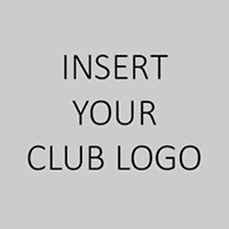 Safety and Risk OfficerReports to: General Committee, Teams & CoachesPurpose of the roleThe Safety & Risk Officer is there to maintain the health and safety documentation and managing the risk management for the players, supporters, officials, members, and visitors.Qualifications & Desirable CharacteristicsHold or willing to apply for current volunteer “Working with Children Check”Good communication skills and interpersonal skillsAbility to review activities and facilities from risk minimisationSupport to all members and visitors to the clubProvide confidentiality on relevant mattersUnderstanding of insurance policy Duties & ResponsibilitiesCreate and maintain a Club Risk Management Plan providing information of all activities within the club.Provide an information session for new team members, coaches and officials with correct health and safety aspects of the club and processes.Ensure all club participants are aware of their responsibilities under the clubs Risk Management Plan.Be the first point of contact for all health and safety enquiries.Ensure playing, training and social facilities are continually monitored prior to each session to identify any possible risks that may occur.During the season, monitor all club activities to identify and minimise risks.Stay involved in the planning and development of new club social, sporting, and fundraising activities to prevent any unwanted risks.Review and update the club’s Risk Management Plan.Time Commitment: 1-6 hours per week or as requiredLast reviewed on: Next review date: Reviewed by: Approved by: 